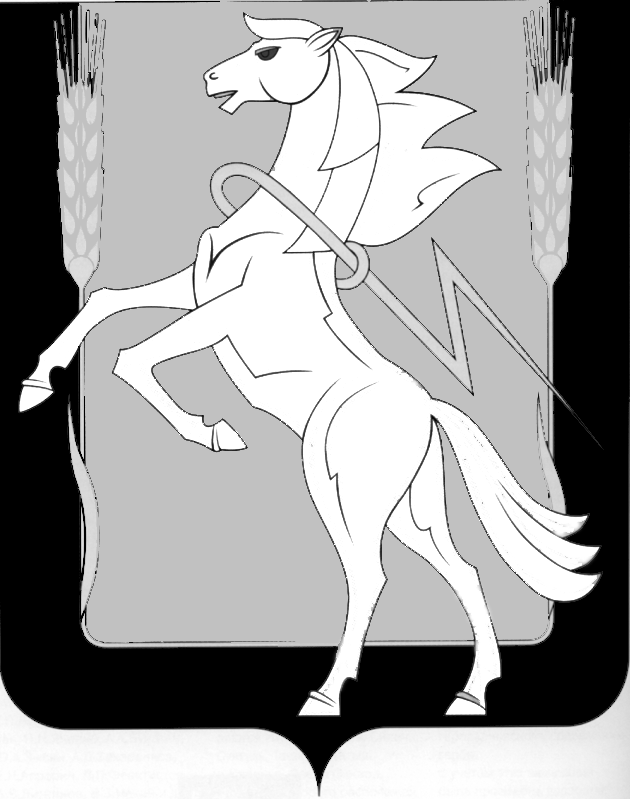 Администрация Полетаевского сельского  поселенияСосновского муниципального района Челябинской области456520, п. Полетаево, ул. Лесная 2А, тел. (факс) 8-351-44-4-52-99П О С Т А Н О В Л Е Н И Еот « 07.04.2021г.» № 66О создании и организациидобровольной пожарной дружинына территории Полетаевского сельского поселения Сосновскогомуниципального района Челябинской области            В соответствии с Федеральным законом Российской Федерации от 21.12.1994 г. № 69-ФЗ «О пожарной безопасности», Законом Челябинской области от 10.01.2000 г. № 102-ЗО «О пожарной безопасности в Челябинской области» и в целях усиления противопожарной защиты, Администрация Полетаевского сельского поселенияПОСТАНОВЛЯЕТ:Создать на территории Полетаевского сельского поселения добровольную пожарную дружину с 07.04.2021г.Назначить начальником добровольной пожарной дружины директора МУП «ИнКом» Кашина Игоря Борисовича.Состав добровольной пожарной дружины:- Тихонов Н.В., механик МУП «ИнКом»;- Марченко С.В., водитель МУП «ИнКом»; - Сартов М.А., машинист экскаватора МУП «ИнКом».Утвердить Положение «О добровольной пожарной дружине на территории Полетаевского сельского поселения». (Приложение 1)Утвердить форму Реестра добровольной пожарной дружины на территории Полетаевского сельского поселения. (Приложение 2).Проинформировать о создании добровольной пожарной дружины ПЧ-112 ОГУ «ППС ЧО ЦО» п. Полетаево в течении 10 дней.Контроль за исполнением настоящего постановления возложить на заместителя Главы Полетаевского сельского поселения по хозяйственной части Стабулит А.С. Приложение 1УТВЕРЖДЕНО
к постановлению ГлавыПолетаевского сельского поселения
от ________________ года №______Положениео создании, организации деятельности добровольной пожарной охраны, и порядке ее взаимодействия с другими видами пожарной охраны на территории Полетаевского сельского поселенияВ соответствии с Федеральным законом от 06.10.2003 № 131-ФЗ «Об общих принципах организации местного самоуправления в Российской Федерации», Федеральным законом от 21.12.1994 № 69-ФЗ «О пожарной безопасности», приказом МВД РФ от 02.04.2001 № 390 «О введении в действие порядка создания подразделений добровольной пожарной охраны и регистрации добровольных пожарных», иным федеральным, ведомственным и областным законодательством на подведомственной территории, с целью обеспечения первичных мер по обеспечению пожарной безопасности, создается подразделение добровольной пожарной охраны - «Добровольная пожарная дружина Полетаевского сельского поселения».Общие положения1.1. Добровольная пожарная охрана – форма участия граждан в обеспечении первичных мер пожарной безопасности.1.2. Подразделение добровольной пожарной охраны создается в виде добровольной пожарной дружины на территории Полетаевского сельского поселения (далее - ДПД), которая подчиняется Главе администрации Полетаевского сельского поселения (далее – администрация).1.3. ДПД осуществляет свою деятельность через добровольных пожарных, которые непосредственно участвуют на добровольной основе (без заключения трудового договора) в деятельности по предупреждению и тушению пожаров на территории Полетаевского сельского поселения.1.4. Участие в ДПД является формой социально значимых работ.1.5. Реализация принятых в установленном порядке норм и правил по предотвращению пожаров, спасению людей и имущества от пожаров, являющихся частью комплекса мероприятий по организации пожаротушения осуществляется добровольными пожарными из числа жителей населенного пункта в возрасте не моложе 18 лет.1.6. ДПД создается, реорганизуется и ликвидируется по решению Главы администрации.1.7. Администрация в течение 10 дней информирует подразделение государственной противопожарной службы (далее – ГПС), в районе выезда которого находится Полетаевское сельское поселение, о создании, реорганизации и ликвидации подразделения ДПД.1.8. Подразделение ДПД в обязательном порядке привлекается к участию в пожарно-тактических учениях (занятиях), проводимых подразделениями ГПС.2. Задачи и функции добровольной пожарной дружины 2.1. На добровольных пожарных возлагаются следующие основные задачи:2.1.1. Участие в предупреждении пожаров;2.1.2. Участие в тушении пожаров.2.2. В соответствии с возложенными задачами члены ДПД осуществляют следующие основные функции:2.2.1. Общественный контроль за соблюдением в населенном пункте мер пожарной безопасности;2.2.2. Участие в обучении детей дошкольного возраста, учащихся образовательных учреждений, работоспособного населения и пенсионеров мерам пожарной безопасности, а также в осуществлении их подготовки к действиям при возникновении пожара;2.2.3. Проведение противопожарной пропаганды;2.2.4. Обеспечение боевой готовности дружины к тушению пожаров;2.2.5. Контроль за исправным состоянием и содержанием в надлежащем виде противопожарного водоснабжения, за исправным состоянием первичных средств пожаротушения и готовностью их к применению;2.2.6. Контроль за исправным состоянием и боеготовностью имеющейся пожарной и приспособленной к пожаротушению  техники;2.2.7. Вызов пожарных частей в случае возникновения пожара и принятие немедленных мер к тушению возникшего пожара с использованием имеющихся сил и средств,  с привлечением местного населения, техники;3. Создание добровольной пожарной дружины и организация ее работы3.1.  Численный состав подразделения ДПД определен Главой  Полетаевского сельского поселения в количестве 4 (четырех) человек.3.2. Порядок и условия несения службы членами ДПД определяется администрацией Полетаевского сельского поселения.3.3. ДПД организуется на основании постановления администрации Полетаевского сельского поселения.3.4. Начальник ДПД назначается постановлением администрации Полетаевского сельского поселения.3.5. Начальник ДПД обязан:-вести реестр членов ДПД;-проводить ежемесячные занятия с членами ДПД;-осуществлять контроль за наличием и проверять исправность противопожарного оборудования и инвентаря, закрепленного за ДПД и не допускать использование этих средств не по назначению;   -информировать администрацию Полетаевского сельского поселения о нарушениях противопожарного режима в населенном пункте или в организации, а также о происшедших пожарах; 3.6. Граждане, принятые в добровольные пожарные, регистрируются в Реестре добровольных пожарных подразделения ДПД (приложение №1). 4. Требования к членам добровольной пожарной дружины4.1. Члены ДПД  должны быть пригодны к выполнению возложенных на них задач и иметь необходимые теоретические знания и практические навыки.4.2. Члены ДПД проходят соответствующее специальное первоначальное обучение по разработанным Государственной противопожарной службой программам. Лица, не прошедшие первоначального обучения, к самостоятельной работе не допускаются.4.4. Учебные занятия с членами ДПД проводятся в свободное от основной работы время.5. Обязанности членов  добровольной пожарной дружины5.1.Члены ДПД обязаны:5.1.1. Знать, соблюдать сами и требовать от других соблюдения правил противопожарного режима на территории населенного пункта и находящихся на территории объектах.5.1.2. При выявлении нарушений правил пожарной безопасности, которые могут привести к возникновению пожара или загорания, немедленно информировать ОГУ «ПС ЧО ЦО» ПЧ-112 и принимать все меры по их устранению.5.1.3. Проводить разъяснительную работу среди граждан по предупреждению пожаров и гибели людей на них, привлекая для этого членов добровольного пожарного общества.5.1.4. Осуществлять тушение возникшего пожара, кроме работ на высотах и в задымленной зоне, до прибытия старшего работника ОГУ «ПС ЧО ЦО» ПЧ-112 по его прибытию доложить обстановку и принимать активное участие в ликвидации пожара.Заместитель Главыпо хозяйственной части                                                                      А.С. Стабулит Приложение 2УТВЕРЖДЕНО
к постановлению ГлавыПолетаевского сельского поселения
от ________________ года №______Реестр добровольной пожарной дружины  на территории Полетаевского сельского поселенияГлава Полетаевского сельского поселения                                                                                Е.Я. Лаврова№п/пФ.И.О. добровольного пожарногоОсновной документ, удостоверяющий личность гражданина Российской ФедерацииМесто жительства (регистрации), телефонНаименование объекта основной работы, адрес, должность, телефонДата и основание регистрации в РеестреДата и основание исключения из РеестраФ.И.О. и подпись лица, ответственного за ведение Реестра123456781Тихонов Н.В.Паспорт7502 224078П.ПолетаевоУл.Подгорная 12аМУП «ИнКом»01.04.2019г.Стабулит А.С.2Марченко С.В.Паспорт7513 318112П.ПолетаевоУл.Мичурина 4МУП «ИнКом»01.04.2019г.Стабулит А.С.3Сартов М.А.Паспорт7505 891888П.ПолетаевоУл.Западная 17-2МУП «ИнКом»01.04.2019г.Стабулит А.С.4Кашин И.Б.Паспорт7505 988170П.ПолетаевоУл.Зеленая 63МУП «ИнКом»01.04.2019г.Стабулит А.С.